ПОЛОЖЕНИЕо проведении открытого командного турнира по дзюдо«КУБОК СОДРУЖЕСТВА»среди юношей 2002-2004 годов рожденияI.ОБЩЕЕ ПОЛОЖЕНИЯ    Открытый командный турнир по дзюдо «Кубок содружества», проводится в соответствии с муниципальной программой «Спорт городского округа Домодедово на 2017 – 2021 годы», утверждённой    постановлением администрации городского округа Домодедово от 10.11.2016 года  № 3538, с целью дальнейшего развития массовой физкультурной и спортивной работы среди молодого поколения, а также в целях: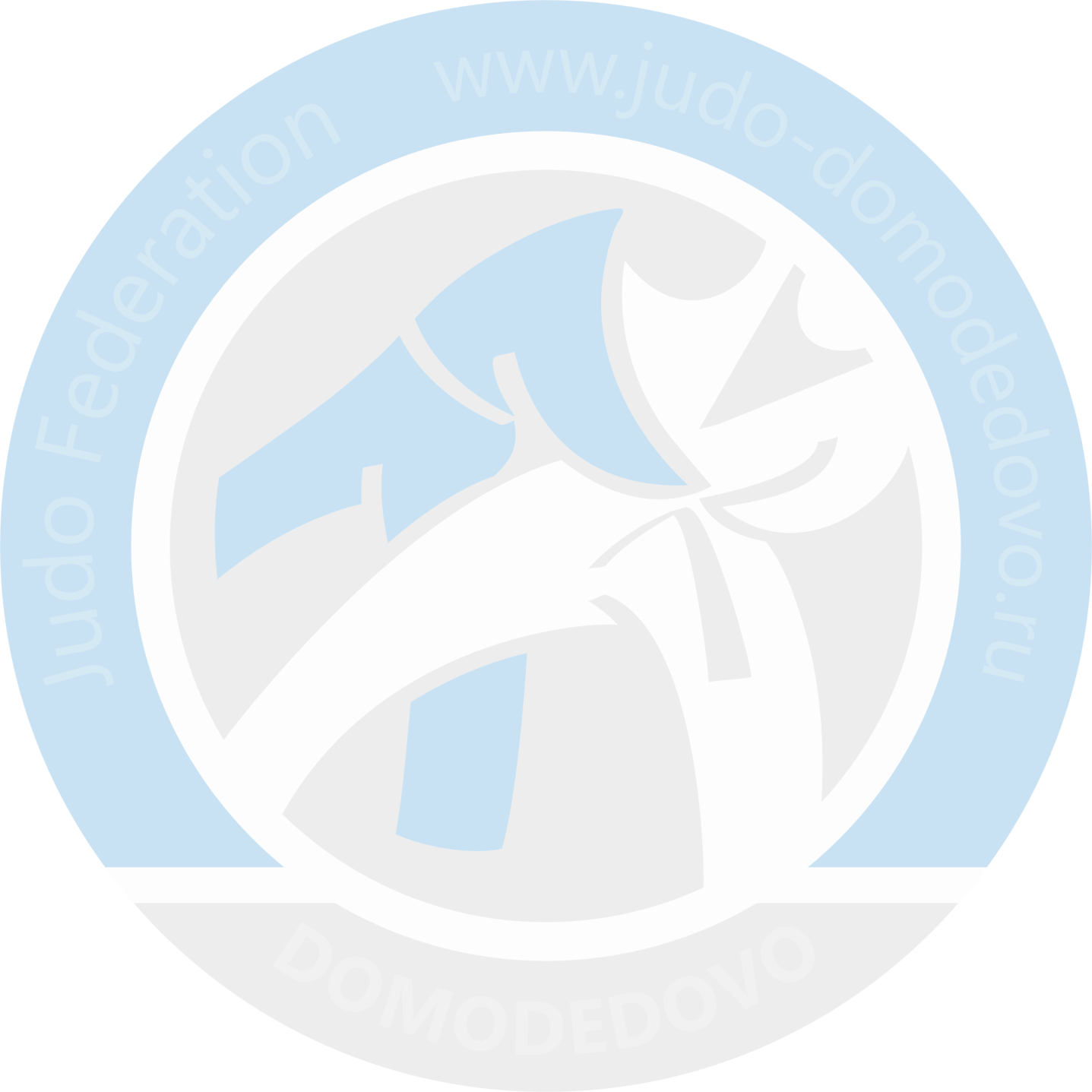          - популяризации борьбы дзюдо;-повышения уровня физической, нравственной и духовной культуры детей и подростков;- пропаганды здорового образа жизни, поиска наиболее эффективных форм работы по физическому оздоровлению и воспитанию подрастающего поколения;        - повышения спортивного мастерства и выявления сильнейших спортсменов;        - обмена опытом, укрепления дружеских связей между спортсменами и тренерами.II. МЕСТО И ВРЕМЯ ПРОВЕДЕНИЯСоревнования проводятся - 17 декабря 2017 года в ФОК  №2 ГС "Авангард" по  адресу: г. Домодедово, мкр. Северный, Коммунистическая 2-я улица, д. 216.12.17 г. - День приезда;17.12.17 г.-  День соревнований:08.00-09.00 - Взвешивание (ФОК №2 ГС «Авангард»), работа   комиссии по допуску спортсменов к соревнованиям.11.00 -Торжественное открытие мероприятия 18.12.17 г.- День отъездаIII. РУКОВОДСТВО ПРОВЕДЕНИЯ СОРЕВНОВАНИЙОбщее руководство по проведению соревнований осуществляет Комитет по культуре, делам молодежи и спорту Администрация городского округа Домодедово. Непосредственное проведение мероприятия возлагается на МБУ СШ «Олимп», Федерацию дзюдо городского округа Домодедово и ГСК. Главный судья соревнований – Потапов Александр Владимирович.Главный секретарь соревнований – Кряклин Валерий ЛеонидовичОт каждой команды должен быть 1судья в соответствующей форме.IV. ТРЕБОВАНИЯ К УЧАСТНИКАМ И УСЛОВИЯ ДОПУСКАК участию в соревнованиях допускаются:- юноши 2002 - 2004 г.р., весовые категории: 46, 50, 55, 60, 66, 73, +81кг.В соревнованиях принимают участие сборные команды спортивных школ, клубов, городов и субъектов РФ и стран ближнего зарубежья. Состав команды не более 10 человек, в том числе 1 судья и тренер-представитель.                                                   V. ЗАЯВКИУчаствующие команды обязаны подать заявку на участие в электронном виде (указать весовые категории) по электронной почте: abuladzedjamlet@mail.ru до 28 ноября 2017г. Заявки без указания полных имен, весовых категории, а также заполненных от руки, не принимаются.Официальные заявки на участие в печатном виде, подписанные руководителем органа исполнительной власти субъекта Российской федерации в области Физической культуры и спорта и (или) аккредитованной региональной спортивной федерации с допуском врача и печатью врачебно-физкультурного диспансера в двух экземплярах подаются в ГСК в день приезда.На взвешивании необходимо представить Свидетельство о рождении (оригинал) или паспорт, для зарубежных спортсменов - Загранпаспорт. Все спортсмены, участвующие в соревнованиях, должны иметь допуск врача и полис страхования жизни и здоровья.VI. УСЛОВИЯ ПРОВЕДЕНИЯ СОРЕВНОВАНИЙСоревнования командные. Проводятся по действующим международным правилам дзюдо.                             VII. ФИНАНСИРОВАНИЕРасходы по питанию, проживанию возлагаются на МБУ СШ «Олимп». внутреннему трансферу, медицинскому обеспечению мероприятия возлагаются на ОО «Федерация дзюдо городского округа Домодедово  Расходы по наградной, сувенирной, полиграфической и широкоформатной   продукции возлагаются на ОО «Федерация дзюдо городского округа Домодедово.Расходы, связанные с командированием и участием в Турнире спортсменов и официальных лиц в составе спортивных делегаций, несут командирующие организации.Организаторы вправе, в целях финансирования отдельных статей расходов по организации и проведению Турнира, привлекать дополнительные бюджетные и внебюджетные средства.                                  VIII. НАГРАЖДЕНИЕПобедители и призеры в командном зачете награждаются Кубками, дипломами, медалями соответствующих степеней и памятными призами Федерацией дзюдо городского округа Домодедово. Награждается одно третье призовое место.                IX. БЕЗОПАСТНОСТЬ УЧАСТНИКОВ И ЗРИТЕЛЕЙБезопасность, антитеррористическая защищенность и медицинское обслуживание участников соревнований и зрителей обеспечивается в соответствии с Правилами обеспечения безопасности при проведении официальных спортивных мероприятий, утвержденными постановлением Правительства Российской Федерации от 18.04.2014 г. № 353; постановлением Губернатора Московской области №63-ПГ от 05.03.2011г. «О порядке проведения массовых мероприятий на спортивных сооружениях в Московской области» и распоряжением Губернатора Московской области №400-РГ от 17.10.2008г. «Об обеспечении общественного порядка и безопасности, оказании гражданам своевременной квалифицированной помощи при проведении массовых мероприятий на территории Московской области».Контактный телефон: 8-926950-55-70 Абуладзе Джамлет ГеннадьевичКоманде – участнице необходимо предварительно согласовать свое участие в турнире.Без предварительного согласования с организаторами команда к соревнованиям не будет допущена